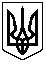                    LXХІІ  СЕСІЯ ЩАСЛИВЦЕВСЬКОЇ СІЛЬСЬКОЇ РАДИ                                                  VІІ СКЛИКАННЯ                                                  ПРОТОКОЛ  № 72                                              ПЛЕНАРНЕ ЗАСІДАННЯГолова сесії – Плохушко В.О:- Запропонував розпочати роботу пленарного засідання 72 –ої сесії Щасливцевської сільської ради 7 скликання.Голосували: « за» - одноголосно /Звучить гімн України.Голова сесії – Плохушко В.О:Поставив запитання щодо кількісного та  персонального складу лічильної комісії.ВИСТУПИЛИ:Степанян О.Ю.– депутат сільської ради.Запропонувала обрати на пленарне засідання 72 сесії лічильну комісію в кількості 2 осіб. Персонально:  Остапчук Л.В., Челебієва З.М.Інших пропозицій не поступало.Голосували:За : всього -  12; одноголосно  (сільський голова - Плохушко В.О.; депутати - Пуляєва І.В, Бекіров Р.Д., Остапчук Л.В., Коновалов О., , Неметула Е.М. Сенченко І.Ю., Степанян Л.Ю., Дериглазов М.В., Челєбієва З.М, , Кобець М.М., Білозерцева Ю.Є..)Проти : всього -  0Утрималось:всього -  0.На розгляд сесії виноситься Порядок денний:1. Бюджетні питання.2. Про розгляд клопотання ПАТ « Херсонгаз».3. Про затвердження розпорядження сільського голови.4. Земельні питання .5. Різне.Голосували:За : всього -  12; одноголосно  (сільський голова - Плохушко В.О.; депутати - Пуляєва І.В, Бекіров Р.Д., Остапчук Л.В., Коновалов О., , Неметула Е.М. Сенченко І.Ю., Степанян Л.Ю., Дериглазов М.В., Челєбієва З.М, , Кобець М.М., Білозерцева Ю.Є..)Проти : всього -  0Утрималось:всього -  0СЛУХАЛИ: 1. Про внесення  змін  до  рішення LV   сесії VІІ скликання від  22 грудня 2017 року № 837 « Про  сільський  бюджет  на 2018 рік».  ДОПОВІДАЧ: Остапчук Л.В. – голова Постійної комісії Щасливцевської сільської ради з питань бюджету, управління комунальною власністю.Комісією підготовлено та надано на розгляд сесії проект рішення. Пропозиція комісії : затвердити наданий проект. Питань та зауважень від депутатів не поступало.Сесія сільської ради ВИРІШИЛА:1.  Внести зміни до  рішення  LV  сесії VІІ скликання від 22 грудня 2017 року  № 837« Про  сільський  бюджет  на 2018 рік», а саме:1.1. Затвердити  перерозподіл  видатків  загального  фонду  сільського  бюджету  в  межах  річних  бюджетних  призначень,  згідно  з додатком  1  до цього рішення.1.2. Збільшити   профіцит  загального   фонду   сільського   бюджету  на   суму     168178  гривень, що  утворився  за  рахунок  перерозподілу видатків  загального  фонду,  напрямом  використання якого  визначити  передачу коштів  із загального  фонду  до  бюджету  розвитку (спеціального  фонду), згідно  з  додатком  2 до  цього  рішення.1.3. Збільшити   дефіцит   спеціального   фонду   сільського   бюджету   на   суму  168178 гривень,  за  рахунок  коштів,  одержаних  із  загального   фонду  до  бюджету  розвитку (спеціального  фонду),    згідно  з  додатком   2 до  цього  рішення.1.4. Доповнити додаток  № 5 до рішення   LV  сесії  Щасливцевської  сільської  ради    VІІ скликання від  22 грудня  2017  року  №  837  «Про   сільський   бюджет   на  2018 рік», переліком місцевих (регіональних) програм, які фінансуватимуться за рахунок  коштів Щасливцевського сільського бюджету, згідно з додатком 3 до цього рішення.1.5. Доповнити  додаток  № 4 до  рішення  LV  сесії  Щасливцевської  сільської ради VІІ скликання від 22 грудня 2017 року № 837 «Про сільський  бюджет  на 2018 рік»,  переліком об’єктів, видатки на які у 2018 році будуть проводитися за рахунок коштів бюджету розвитку  (спеціального фонду)  сільського бюджету, згідно з додатком  4 до цього рішення.2. Внести зміни до рішення LXX сесії Щасливцевської сільської ради VII скликання від       17 липня 2018 року № 1091 «Про внесення змін до рішення LV сесії Щасливцевської сільської ради VII скликання від 22 грудня 2017 року № 837 «Про сільський бюджет на    2018 рік»», а саме: виключити підпункт 1.7. пункту 1.3. Головному бухгалтеру сільської ради Слойковій Н. М. внести відповідні зміни до бюджетних призначень сільського бюджету на 2018 рік.4. Контроль за виконанням цього рішення покласти на постійну комісію Щасливцевської сільської ради з питань бюджету, управління комунальною власністюГолосували:За : всього -  11;   (сільський голова – Плохушко В.О.; депутати – Пуляєва І.В, Дериглазов М.В.,., Остапчук Л.В., Кобець М.М., Челєбієва З.М, Білозерцева Ю.Є , Неметула Е.М, Степанян Л.Ю, Коновалов О.Б, Сенченко І.Ю.)Проти : всього -  0Утрималось:всього -  1.( Бекіров Р.Д)/ рішення № 1134 додаєтьсяСЛУХАЛИ: 2. Про внесення змін до рішення LХX сесії Щасливцевської сільської ради VIІ скликання від 17 липня 2018 року № 1092 «Про укладання договорів про передачу іншої субвенції на проведення видатків місцевих бюджетів у 2018 році»ДОПОВІДАЧ: Остапчук Л.В. – голова Постійної комісії Щасливцевської сільської ради з питань бюджету, управління комунальною власністю.Комісією підготовлено та надано на розгляд сесії проект рішення. Пропозиція комісії : затвердити наданий проект. Питань та зауважень від депутатів не поступало.Сесія сільської ради ВИРІШИЛА:1. Внести  зміни  до  рішення  LХX сесії Щасливцевської сільської ради  VIІ скликання від 17 липня 2018 року № 1092 «Про укладання договорів про передачу іншої субвенції на проведення видатків місцевих бюджетів у 2018 році», а саме: виключити з пункту 1 слова: «- капітальний ремонт  та модернізацію утеплення підлоги музичної зали ЗДО ясла-садок «Ромашка» та їдальні  Щасливцевської ЗОШ у сумі 168178 гривень».2. Контроль за виконанням цього рішення покласти на постійну комісію Щасливцевської сільської ради з питань бюджету, управління комунальною власністю.Голосували:За : всього -  11;   (сільський голова – Плохушко В.О.; депутати – Пуляєва І.В, Остапчук Л.В., Кобець М.М., Челєбієва З.М, Білозерцева Ю.Є , Неметула Е.М, Степанян Л.Ю, Коновалов О.Б, Сенченко І.Ю. ., Бекіров Р.Д)Проти : всього -  0Утрималось:всього -  1 (Дериглазов М.В.)/ рішення № 1135 додаєтьсяСЛУХАЛИ: 3. Про розгляд клопотання ПАТ « Херсонгаз» ДОПОВІДАЧ: Остапчук Л.В. – голова Постійної комісії Щасливцевської сільської ради з питань бюджету, управління комунальною власністю.Комісією розглянуто клопотання Публічного акціонерного товариства «Херсонгаз» щодо передачі їм у користування часини складових газорозподільної системи, та доданий до нього проект договору, підготовлено та надано на розгляд сесії проект рішення. Пропозиція комісії: затвердити наданий проект.Питань та зауважень від депутатів та сільського голови не поступало.Сесія Щасливцевської  сільської ради ВИРІШИЛА:1. Надати згоду на передачу, в користування Публічного акціонерного товариства «Херсонгаз» (ЄДРПОУ ***) частини складових газорозподільної системи згідно з додатком №1 до цього рішення. 2. Запропонувати Публічному акціонерному товариству «Херсонгаз» (ЄДРПОУ ***) передбачити у запропонованому договорі користування строк його дії п’ять років.3.Попередити заявника що питання остаточної передачі в користування частини складових газорозподільної системи зазначених у п.1 цього рішення буде розглянуто сільською радою після виконання п.2 цього рішення.4.Контроль за виконанням рішення покласти на постійну комісію Щасливцевської сільської ради з питань бюджету та комунальної власності.Голосували:За : всього -  11;   (сільський голова – Плохушко В.О.; депутати – Пуляєва І.В, Дериглазов М.В., Остапчук Л.В., Кобець М.М., Челєбієва З.М, Білозерцева Ю.Є , Неметула Е.М, Степанян Л.Ю, Коновалов О.Б, Сенченко І.Ю.)Проти : всього -  0Утрималось:всього -  1.( Бекіров Р.Д)/рішення № 1136 додаєтьсяСЛУХАЛИ: 4. Про затвердження розпорядження сільського голови ДОПОВІДАЧ: Білозерцева Ю.Є – голова Постійної комісії з питань регулювання земельних відносин та охорони навколишнього середовища. Комісією розглянуто розпорядження сільського голови Плохушко В.О. № 126 від 01.08.2018 « Про переміщення ґрунту» , з метою прискорення будівництва ФАПу в с. Генічеська Гірка, влаштування провул. Південний та Північний с.Щасливцеве , підготовлено та надано на розгляд сесії проект рішення. Пропозиція комісії : затвердити наданий проект.Питань та зауважень від депутатів не поступало.Сесія Щасливцевської сільської ради ВИРІШИЛА:Затвердити розпорядження сільського голови № 126 від 01.08.2018  « Про переміщення ґрунту».2. Доручити КП « Комунсервіс» Щасливцевської сільської ради здійснити переміщення ґрунту  з місця оположування крутих берегів вздовж затоки Сиваш з південної сторони села Щасливцеве від газорозподільної станції довжиною . на південь та з західної сторони села Щасливцеве 7км. вбік острова Папаніна ( згідно розпорядження голови Генічеської районної державної адміністрації Херсонської області № 145 від 23.10.2006 р ) та з території між затокою Сиваш та озером Генічеським (південна сторона озера , колишнє місце вибору ґрунту Генічеським солезаводом ) на місце проведення будівництва ФАПу с. Генічеська Гірка,  вул. Набережна ,33-А та  влаштування провул. Південний та Північний с. Щасливцеве Генічеського району Херсонської області.3. Контроль за виконанням рішення покласти на Постійну комісію Щасливцевської сільської ради з питань регулювання земельних відносин та охорони навколишнього середовища.Голосували:За : всього -  12; одноголосно  (сільський голова - Плохушко В.О.; депутати - Пуляєва І.В, Бекіров Р.Д., Остапчук Л.В., Коновалов О., , Неметула Е.М. Сенченко І.Ю., Степанян Л.Ю., Дериглазов М.В., Челєбієва З.М, , Кобець М.М., Білозерцева Ю.Є..)Проти : всього -  0Утрималось:всього -  0/ рішення № 1137 додаєтьсяСЛУХАЛИ: 5. Про затвердження експертної грошової оцінки земельної ділянки по вул. Набережна, 25-Б в с. Щасливцеве та її продажДОПОВІДАЧ: Білозерцева Ю.Є – голова Постійної комісії з питань регулювання земельних відносин та охорони навколишнього середовища.Комісією, на виконання власного рішення 68 сесії Щасливцевської сільської ради 7 скликання від №1073 від 26.06.2018 р. "Про надання згоди на викуп земельної ділянки в по вул. Набережна, 25-Б в с. Щасливцеве" та розглянувши Звіт з експертної грошової оцінки земельної ділянки,  позитивну Рецензію на цей Звіт надану Товариством з обмеженою відповідальністю "ІНВЕСТКОН", враховуючі що на земельній ділянці розташовано об'єкт нерухомого майна, нежитлові будівлі, що є власністю ТОВАРИСТВА З ОБМЕЖЕНОЮ ВІДПОВІДАЛЬНІСТЮ "АЗОВСЬКИЙ КОШ", підготовлено та надано на розгляд сесії проект рішення. Пропозиція комісії: затвердити наданий проект.Питань та зауважень від депутатів та сільського голови не поступало.Сесія сільської радиВИРІШИЛА:1. Затвердити експертну грошову оцінку земельної ділянки (виготовлену ТОВ "УВЕКОН ЛЕНД", ідентифікаційний код юридичної особи 35032570) з кадастровим номером 6522186500:04:001:0571, площею ., та цільовим призначенням для будівництва та обслуговування об’єктів рекреаційного призначення (код - 07.01), розташованої по вул. Набережна, 25-Б в с. Щасливцеве Генічеського району Херсонської області, у сумі 2059660 (два мільйони п’ятдесят дев'ять тисяч шістсот шістдесят) гривень.2 Передати у власність шляхом викупу (продати уклавши нотаріально посвідчений договір купівлі-продажу), ТОВАРИСТВУ З ОБМЕЖЕНОЮ ВІДПОВІДАЛЬНІСТЮ "АЗОВСЬКИЙ КОШ" (ідентифікаційний код юридичної особи – 36970938) земельну ділянку зазначену у п. 1 цього рішення за ціною 2059660 (два мільйони п’ятдесят дев'ять тисяч шістсот шістдесят) гривень, зарахувавши до цієї цини сплачений товариством відповідно до Договору №33-А-2018 від 04.07.2018 р., авансовий внесок у розмирі 533482 (п’ятсот тридцять три тисячі чотириста вісімдесят дві) гривні.3. Доручити сільському голові Плохушко В.О. на виконання цього рішення укласти нотаріально посвідчений договір купівлі-продажу земельної ділянки зазначеної у п. 1 цього рішення, за ціною та з особою зазначених у п. 2 цього рішення.4. Контроль за виконанням цього рішення покласти на Постійну комісію Щасливцевської сільської ради з питань регулювання земельних відносин та охорони навколишнього середовища.Голосували:За : всього -  11;   (сільський голова – Плохушко В.О.; депутати – Пуляєва І.В, Остапчук Л.В., Кобець М.М., Челєбієва З.М, Білозерцева Ю.Є , Неметула Е.М, Степанян Л.Ю, Коновалов О.Б, Сенченко І.Ю. ., Бекіров Р.Д)Проти : всього -  0Утрималось:всього -  1 (Дериглазов М.В.)/рішення № 1138 додаєтьсяСЛУХАЛИ: 6. Про впорядкування адреси земельної ділянки по вул. Набережна, 27-К в с. Генічеська Гірка, що перебуває у користуванні гр.. Євдокимова І.В.ДОПОВІДАЧ: Білозерцева Ю.Є – голова Постійної комісії з питань регулювання земельних відносин та охорони навколишнього середовища.Комісією розглянуто заяву фізичної особи громадянина Євдокимова І.В., про впорядкування адреси земельної ділянки що знаходиться в його користуванні (оренді) та внесення відповідних змін до договору оренди землі, та додані документи, враховуючи що в с. Генічеська Гірка існує декілька земельних ділянок що мають однакову адресу – вул. Набережна, 27-К, підготовлено та надано на розгляд сесії проект рішення. Пропозиція комісії: задовольнити заяву згідно  проекту.Питань та зауважень від депутатів та сільського голови не поступало.Сесія Щасливцевської сільської ради ВИРІШИЛА:1. Земельній ділянці з кадастровим номером 6522186500:02:001:0679, площею ., код цільового призначення 03.07. (для будівництва та обслуговування будівель торгівлі), розташованої по вул. Набережна, 27-К, в селі Генічеська Гірка, яка знаходиться у користуванні (оренді) фізичної особи громадянина *** (паспорт ***№*** виданий Генічеським РС УДМС України в Херсонській області, 24.01.2015 р., ідентифікаційний код ***) на підставі договору оренди земельної ділянки від 31.07.2018 р., (право оренди 01.08.2018 р. зареєстровано у Державному реєстрі прав на нерухоме майно, номер запису про інше речове право –***), присвоїти нову адресу - вул. Набережна, ***, в селі Генічеська Гірка Генічеського району Херсонської області.2. Доручити сільському голові Плохушко В.О. на виконання цього рішення укласти відповідну додаткову угоду до Договору оренди землі зазначеного у пункті 1 цього рішення.3. Контроль за виконанням цього рішення покласти на Постійну комісію Щасливцевської сільської ради з питань регулювання земельних відносин та охорони навколишнього середовища.Голосували:За : всього -  12; одноголосно  (сільський голова - Плохушко В.О.; депутати - Пуляєва І.В, Бекіров Р.Д., Остапчук Л.В., Коновалов О., , Неметула Е.М. Сенченко І.Ю., Степанян Л.Ю., Дериглазов М.В., Челєбієва З.М, , Кобець М.М., Білозерцева Ю.Є..)Проти : всього -  0Утрималось:всього -  0/ рішення № 1139 додаєтьсяСЛУХАЛИ: 7. Про затвердження проекту землеустрою щодо відведення та передачі безоплатно у власність земельної ділянкиДОПОВІДАЧ: Білозерцева Ю.Є – голова Постійної комісії з питань регулювання земельних відносин та охорони навколишнього середовища.    Комісією розглянуто заяви громадян України та надані документи, враховуючи затверджений генеральний план забудови с. Щасливцеве, с. Генічеська Гірка та селища Приозерне з зонуванням території та розвитком рекреаційної зони, підготовлено та надано на розгляд сесії проект рішення. Пропозиція комісії: затвердити наданий проект.Питань та зауважень від депутатів та сільського голови не поступало.Сесія сільської радиВИРІШИЛА:1.Затвердити  проекти землеустрою щодо відведення безоплатно у власність земельних ділянок громадянам:  1)*** площею   (кадастровий номер 6522186500:04:001:1157), розташованої за адресою: с. Генічеська Гірка, вул. Чумацька, *** Генічеського району Херсонської обл. для будівництва жилого будинку, господарських будівель і споруд із земель житлової та громадської забудови Щасливцевської сільської ради.   2)*** площею   (кадастровий номер 6522186500:04:001:1156), розташованої за адресою: с. Генічеська Гірка, вул. Щаслива,*** Генічеського району Херсонської обл. для будівництва жилого будинку, господарських будівель і споруд із земель житлової та громадської забудови Щасливцевської сільської ради. 3)***  площею  (кадастровий номер 6522186500:04:001:1155) розташованої за адресою: с. Щасливцеве, провулок Південний,*** Генічеського району Херсонської обл. для будівництва житлового будинку, господарських будівель і споруд із земель житлової та громадської забудови  Щасливцевської сільської ради.4)*** площею   (кадастровий номер 6522186500:04:001:1155) розташованої за адресою: с. Щасливцеве, провулок Південний,*** Генічеського району Херсонської обл. для будівництва житлового будинку, господарських будівель і споруд із земель житлової та громадської забудови  Щасливцевської сільської ради  5)*** площею  (кадастровий номер 6522186500:04:001:1153) розташованої за адресою: с. Щасливцеве, провулок Південний, ***  Генічеського району Херсонської області для будівництва житлового будинку, господарських будівель і споруд із земель житлової та громадської забудови Щасливцевської сільської ради.6)*** площею  (кадастровий номер 6522186500:04:001:1152) розташованої за адресою: с. Щасливцеве, провулок Південний, *** Генічеського району Херсонської області для будівництва житлового будинку, господарських будівель і споруд із земель житлової та громадської забудови Щасливцевської сільської ради.7)*** площею  (кадастровий номер 6522186500:04:001:1151) розташованої за адресою: с. Щасливцеве, провулок Південний, ***Генічеського району Херсонської області для будівництва житлового будинку, господарських будівель і споруд із земель житлової та громадської забудови  Щасливцевської сільської ради .2.Вищезазначеним громадянам передати безоплатно у власність  земельні ділянки зазначені в цьому рішенні. 3.Контроль за виконанням рішення покласти на комісію з питань регулювання земельних відносин та охорони навколишнього середовища.Голосували:За : всього -  12; одноголосно  (сільський голова - Плохушко В.О.; депутати - Пуляєва І.В, Бекіров Р.Д., Остапчук Л.В., Коновалов О., , Неметула Е.М. Сенченко І.Ю., Степанян Л.Ю., Дериглазов М.В., Челєбієва З.М, , Кобець М.М., Білозерцева Ю.Є..)Проти : всього -  0Утрималось:всього -  0/рішення № 1140 додаєтьсяСЛУХАЛИ: 8. Про затвердження проекту  землеустрою щодо відведення земельної ділянки в оренду ДОПОВІДАЧ: Білозерцева Ю.Є – голова Постійної комісії з питань регулювання земельних відносин та охорони навколишнього середовища.Комісією  розглянуто клопотання  АТ «Херсонобленерго»,  проект землеустрою щодо відведення земельної ділянки в оренду, підготовлено та надано на розгляд сесії проект рішення. Пропозиція комісії: задовольнити клопотання згідно наданого проекту.Питань та зауважень від депутатів та сільського голови не поступало Сесія сільської радиВИРІШИЛА:1.Затвердити АТ  «Херсонобленерго» проект землеустрою щодо відведення земельної ділянки загальною площею  (код цільового призначення 16.00) кадастровий номер 6522186500:04:001:1159  в оренду строком на три місяці на період будівництва ЛЕП – 10 кВ від додатково встановленої опори в створі опор № 22- № 23 відпайка на КТП-10/0,4кВ №799  ПЛ - 10кВ Л -692   ПС 35/10 кВ «Счастливцево»  для забезпечення приєднання енергоустановок літнього кінотеатру,  будівлі та споруди в рамках договору про приєднання № 1091717/63660 від 27.12.2017, розташованої за адресою: с. Щасливцеве, вул. Набережна, 25 – г  Генічеського р-ну Херсонської області  із земель житлової та громадської забудови Щасливцевської сільської ради. 2.Визначити  АТ  «Херсонобленерго» орендну плату  у розмірі 3%  від нормативної грошової оцінки земельної ділянки відповідно до рекомендацій НКРЕКП № 6070/09/17-10 від 27.09.2010р. та Херсонської обласної адміністрації № 35-600-217/9-11/344 від 17.02.2011р.3.Передати АТ  «Херсонобленерго» вищезазначену земельну ділянку в оренду строком на 3(три) місяці.4. Доручити сільському голові укласти договір оренди.5.Контроль за виконанням рішення покласти на комісію з питань регулювання земельних відносин та охорони навколишнього середовища.Голосували:За : всього -  12; одноголосно  (сільський голова - Плохушко В.О.; депутати - Пуляєва І.В, Бекіров Р.Д., Остапчук Л.В., Коновалов О., , Неметула Е.М. Сенченко І.Ю., Степанян Л.Ю., Дериглазов М.В., Челєбієва З.М, , Кобець М.М., Білозерцева Ю.Є..)Проти : всього -  0Утрималось:всього -  0/рішення № 1141 додаєтьсяСЛУХАЛИ: 9. Про затвердження проекту землеустрою щодо відведення земельної ділянки в постійне користуванняДОПОВІДАЧ: Білозерцева Ю.Є – голова Постійної комісії з питань регулювання земельних відносин та охорони навколишнього середовища.Комісією розглянуто заяву  начальника комунальної установи з капітального будівництва об’єктів соціально-культурного і комунального призначення , надані документи, підготовлено на розгляд сесії проект рішення. Пропозиція комісії : задовольнити заяву згідно наданого проекту.Питань та зауважень від депутатів та сільського голови не поступало.Сесія сільської радиВИРІШИЛА:1.Затвердити комунальній установі з капітального будівництва об’єктів соціально-культурного і комунального призначення Щасливцевської сільської ради  (код юридичної особи 36290993) проект землеустрою щодо відведення в постійне користування земельної ділянки кадастровий номер 6522186500:01:001:0927 загальною площею   для будівництва та обслуговування амбулаторії з цільовим призначенням для будівництва та обслуговування будівель закладів охорони здоров'я та соціальної допомоги  (код 03.03), розташованої за адресою с. Щасливцеве, вул. Миру, 157 – а  Генічеського району Херсонської обл. із земель запасу житлової та громадської забудови Щасливцевської сільської ради. 2.Передати комунальній установі з капітального будівництва об’єктів соціально-культурного і комунального призначення Щасливцевської сільської ради вищезазначену земельну ділянку в постійне користування.3.Контроль за виконанням рішення покласти на комісію з питань регулювання земельних відносин.Голосували:За : всього -  12; одноголосно  (сільський голова - Плохушко В.О.; депутати - Пуляєва І.В, Бекіров Р.Д., Остапчук Л.В., Коновалов О., , Неметула Е.М. Сенченко І.Ю., Степанян Л.Ю., Дериглазов М.В., Челєбієва З.М, , Кобець М.М., Білозерцева Ю.Є..)Проти : всього -  0Утрималось:всього -  0/рішення № 1142 додаєтьсяСЛУХАЛИ: 10. Про внесення змін до рішення  58 сесії 7 скликання №937 від 01.03.2018р «Про надання дозволу на розробку проекту землеустрою щодо передачі в оренду земельної ділянки для будівництва повітряної лінії ПрАТ«ЕК «Херсонобленерго»ДОПОВІДАЧ: Білозерцева Ю.Є – голова Постійної комісії з питань регулювання земельних відносин та охорони навколишнього середовища.Комісією розглянуто заяву   АТ «Херсонобленерго»  та надані документи, підготовлено проект рішення. Пропозиція комісії: задовольнити заяву згідно наданого проекту. Питань та зауважень від депутатів та сільського голови не поступало. Сесія сільської радиВИРІШИЛА:1.Внести зміни в п.1 рішення 58 сесії 7 скликання №937 від 01.03.2018р «Про надання дозволу на розробку проекту землеустрою щодо передачі в оренду земельної ділянки для будівництва повітряної лінії ПрАТ«ЕК «Херсонобленерго» слова «орієнтовною площею 0,0076 га» замінити словами «орієнтовною площею ), слова «із земель житлової та громадської забудови» замінити словами «із земель загального користування» та в тексті рішення слова «ПрАТ«ЕК «Херсонобленерго»замінити словами «АТ «Херсонобленерго».2.Контроль за виконанням рішення покласти на комісію з питань регулювання земельних відносин та охорони навколишнього середовища.Голосували:За : всього -  12; одноголосно  (сільський голова - Плохушко В.О.; депутати - Пуляєва І.В, Бекіров Р.Д., Остапчук Л.В., Коновалов О., , Неметула Е.М. Сенченко І.Ю., Степанян Л.Ю., Дериглазов М.В., Челєбієва З.М, , Кобець М.М., Білозерцева Ю.Є..)Проти : всього -  0Утрималось:всього -  0/рішення № 1143 додаєтьсяСЛУХАЛИ: 11. Про затвердження проекту землеустрою щодо відведення  земельної ділянки в оренду ДОПОВІДАЧ: Білозерцева Ю.Є – голова Постійної комісії з питань регулювання земельних відносин та охорони навколишнього середовища.Комісією  розглянуто заву  АТ «Херсонобленерго»,  проект землеустрою щодо відведення земельної ділянки в оренду, підготовлено та надано на розгляд сесії проект рішення. пропозиція комісії: задовольнити заяву згідно наданого проекту.Питань та зауважень від депутатів та сільського голови не поступало.Сесія сільської радиВИРІШИЛА:1.Затвердити АТ  «Херсонобленерго» проект землеустрою щодо відведення земельної ділянки загальною площею  (код цільового призначення 16.00) кадастровий номер 6522186500:04:001:1159  в оренду строком на три місяці на період будівництва ЛЕП – 10 кВ від додатково встановленої опори в створі опор № 22- № 23 відпайка на КТП-10/0,4кВ №799  ПЛ - 10кВ Л -692   ПС 35/10 кВ «Счастливцево»  для забезпечення приєднання енергоустановок літнього кінотеатру,  будівлі та споруди в рамках договору про приєднання № 1091717/63660 від 27.12.2017, розташованої за адресою: с. Щасливцеве, вул. Набережна, 25 – г  Генічеського р-ну Херсонської області  із земель житлової та громадської забудови Щасливцевської сільської ради. 2.Визначити  АТ  «Херсонобленерго» орендну плату  у розмірі 3%  від нормативної грошової оцінки земельної ділянки відповідно до рекомендацій НКРЕКП № 6070/09/17-10 від 27.09.2010р. та Херсонської обласної адміністрації № 35-600-217/9-11/344 від 17.02.2011р.3.Передати АТ  «Херсонобленерго» вищезазначену земельну ділянку в оренду строком на 3(три) місяці.4. Доручити сільському голові укласти договір оренди.5.Контроль за виконанням рішення покласти на комісію з питань регулювання земельних відносин та охорони навколишнього середовища.Голосували:За : всього -  12; одноголосно  (сільський голова - Плохушко В.О.; депутати - Пуляєва І.В, Бекіров Р.Д., Остапчук Л.В., Коновалов О., , Неметула Е.М. Сенченко І.Ю., Степанян Л.Ю., Дериглазов М.В., Челєбієва З.М, , Кобець М.М., Білозерцева Ю.Є..)Проти : всього -  0Утрималось:всього -  0/рішення № 1144 додаєтьсяСЛУХАЛИ: 12. Про надання згоди на  одержання права власності на земельну ділянкуДОПОВІДАЧ: Білозерцева Ю.Є – голова Постійної комісії з питань регулювання земельних відносин та охорони навколишнього середовища.Комісією  розглянуто заяву гр. України *** про добровільну відмову від права власності на земельну ділянку, розташовану за адресою с. Генічеська Гірка, вул. 50 років Перемоги, *** Генічеського р-ну Херсонської обл. на користь територіальної громади Щасливцевської сільської ради, підготовлено та надано на розгляд сесії проект рішення. Пропозиція комісії: задовольнити заяву згідно наданого проекту.ВИСТУПИЛИ: Депутат Кобець М.М., зробив заяву щодо конфлікту інтересів в зв’язку з чим участі в голосуванні не прийматиме.Питань та зауважень від депутатів та сільського голови не поступало.Сесія сільської радиВИРІШИЛА:1.Надати згоду на одержання права власності територіальній громаді Щасливцевської сільської ради на земельну ділянку розташовану за адресою:  с. Генічеська Гірка, вул. 50 років Перемоги, *** площею  кадастровий номер 6522186500:02:001:0695, у зв’язку з добровільною відмовою власника громадянина України *** (ідентифікаційний номер ***) від права власності на вказану земельну ділянку на користь територіальної громади.2.Доручити сільському голові укласти відповідну угоду.3.Контроль за виконанням рішення покласти на комісію з питань регулювання земельних відносин та охорони навколишнього середовища.Голосували:За : всього -  11;    (сільський голова – Плохушко В.О.; депутати – Пуляєва І.В, Дериглазов М.В.,., Остапчук Л.В., Челєбієва З.М, Білозерцева Ю.Є , Неметула Е.М, Степанян Л.Ю, Коновалов О.Б, Сенченко І.Ю. Бекіров Р.Д)Проти : всього -  0Утрималось:всього -  0Депутат Кобець М.М., зробив заяву щодо конфлікту інтересів та участі в голосуванні не приймав/рішення № 1145 додається.РІЗНЕ.Питань  від депутатів не поступалоПитання порядку денного 72 сесії Щасливцевської сільської ради 7 скликання розглянуто. 72 сесія Щасливцевської сільської ради 7 скликання оголошується закритою.Голова сесії – сільський голова                                                В.О. ПлохушкоСекретар сесії –  голова комісії з питань                                 Ю.Є. Білозерцева регулдвання земельних відносин таохорони навколишньогосередовища13.08. 2018 рс. Щасливцеве9.00 год.Всього обрано депутатів - 14 чол..Присутні  на початок засідання  депутатів – 11 чол.Пуляєва І.В, Бекіров Р.Д., Остапчук Л.В., Коновалов О., , Неметула Е.М. Сенченко І.Ю., Степанян Л.Ю., Дериглазов М.В., Челєбієва З.М, , Кобець М.М., Білозерцева Ю.Є.Та сільський голова – Плохушко В.О. Відсутні з поважних причин депутати: Зевадінов М.Е., Боскіна С.В. , Лук’янов А.О.Голова сесії – сільський голова Плохушко В.О.Секретар сесії – голова Постійної комісії з питань регулювання земельних відносин та охорони навколишнього середовища, депутат Білозерцева Ю.Є.